Application Form for Extension of a Postdoctoral Fellowship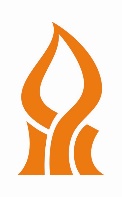 THE JACOB BLAUSTEIN CENTER FOR SCIENTIFIC COOPERATION (BCSC)Application Form for Extension of a Postdoctoral Fellowship(to be completed by the applicant) Surname: 												  	 Name(s): 												Nationality: 											  		 Passport number: 								Date of birth: 											 	  Sex: 													Mailing address: 																																																																																										Phone numbers:  Home: 									  Office: 											Fax: 																	  E-mail: 											BIDR Host 																												Start date of BIDR postdoctoral fellowship:																							 Funding from other sources for the requested period (please list sources and amounts)Signature: 													   Date: 												 * The application form can be downloaded and sent either by e-mail (as a Word file) to inter@bgu.ac.il, by fax to +972-8-6596718 or by mail to The Jacob Blaustein Center for Scientific Cooperation, BIDR, Midreshet Ben-Gurion, 8499000, Israel